АДМИНИСТРАЦИЯКЛЮКВИНСКОГО СЕЛЬСОВЕТАКУРСКОГО РАЙОНА=================================================ПОСТАНОВЛЕНИЕот 01.07.2022 № 159Об объявлении торгов в форме аукциона на право заключения договорааренды земельного участкаВ соответствии с Гражданским кодексом РФ, Земельным кодексом РФ, Федеральным законом РФ от 26.07.2006г. №135-ФЗ «О защите конкуренции» и другими нормативными правовыми актами, регулирующими земельные правоотношения, руководствуясь Федеральным законом от 06.10.2003г. №131-ФЗ «Об общих принципах организации местного самоуправления в Российской Федерации», Уставом муниципального образования «Клюквинский сельсовет» Курского района Курской области, Администрация Клюквинского сельсовета Курского района Курской областиПОСТАНОВЛЯЕТ:1. Провести аукцион на право заключения договора аренды земельного участка, принадлежащего на праве собственности МО «Клюквинский сельсовет» Курского района Курской области, из категории земель «Земли населенных пунктов», вид разрешенного использования: общественное питание, площадью 400 кв.м., местоположение Курская область, Курский район, Клюквинский сельсовет, п. Маршала Жукова, кадастровый № 46:11:071301:2796, кадастровые номера расположенных в пределах земельного участка объектов недвижимости: 46:00:000000:345, 46:11:041301:3066, особые отметки: ограничения прав на земельный участок, предусмотренные статьями 56, 56.1 Земельного кодекса РФ; срок действия: с 11.05.2017г.; реквизиты документа-основания: постановление «Об установлении запретных  и иных зон с особыми условиями использования земель для обеспечения функционирования военных объектов Вооруженных Сил РФ, других войск, воинских формирований и органов, выполняющих задачи в области обороны страны» от 05.05.2014г. №405; ограничения прав на земельный участок, предусмотренные статьями 56, 56.1 Земельного кодекса РФ; срок действия: с 25.11.2021г.; реквизиты документа-основания: приказ «Об изменении запретной зоны военного объекта-Брянского лесничества Министерства обороны Российской Федерации от 02.07.2021г. №593.2. Начальная цена предмета аукциона установлена на основании п. 14 ст. 39.11 Земельного кодекса РФ на основании отчета об оценке №2327 от 30.06.2022г. и составляет: 100 000 (Сто тысяч) руб. 00 коп.3. Утвердить величину повышения начальной цены «шаг аукциона» 3% от начальной цены предмета аукциона и составляет: 3 000 (Три тысячи) руб. 00 коп.4. Утвердить задаток аукциона в размере 100% от начальной цены предмета аукциона и составляет: 100 000 (Сто тысяч) руб. 00 коп.5. На основании п. 11 ст. 39.11 Земельного кодекса определить Общество с ограниченной ответственностью «Региональный тендерно-имущественный центр» в качестве специализированной организации для осуществления функций по организации, техническому сопровождению и проведению торгов в форме открытого аукциона, на право заключения договора аренды земельного участка, принадлежащего на праве собственности МО «Клюквинский сельсовет» Курского района Курской области.6. Заключить с ООО «РТИЦ» контракт на оказание услуг по осуществлению функций специализированной организации.7. Определить, что прием заявок на участие в аукционе прекращается не ранее чем за пять дней до дня проведения аукциона с момента опубликования в газете «Сельская Новь» и на сайтах в сети Интернет, определённых действующим законодательством.8. Извещение о проведении аукциона опубликовать в газете «Сельская Новь», а также разместить аукционную документацию в сети интернет на официальном сайте проведения торгов: https://torgi.gov.ru и на официальном сайте Администрации Клюквинского сельсовета Курского района Курской области.9. Контроль за исполнением настоящего постановления оставляю за собой.10. Настоящее постановление вступает в силу со дня его подписания.Глава Клюквинского сельсовета                                                                                Курского района                                                                                В.Л.Лыков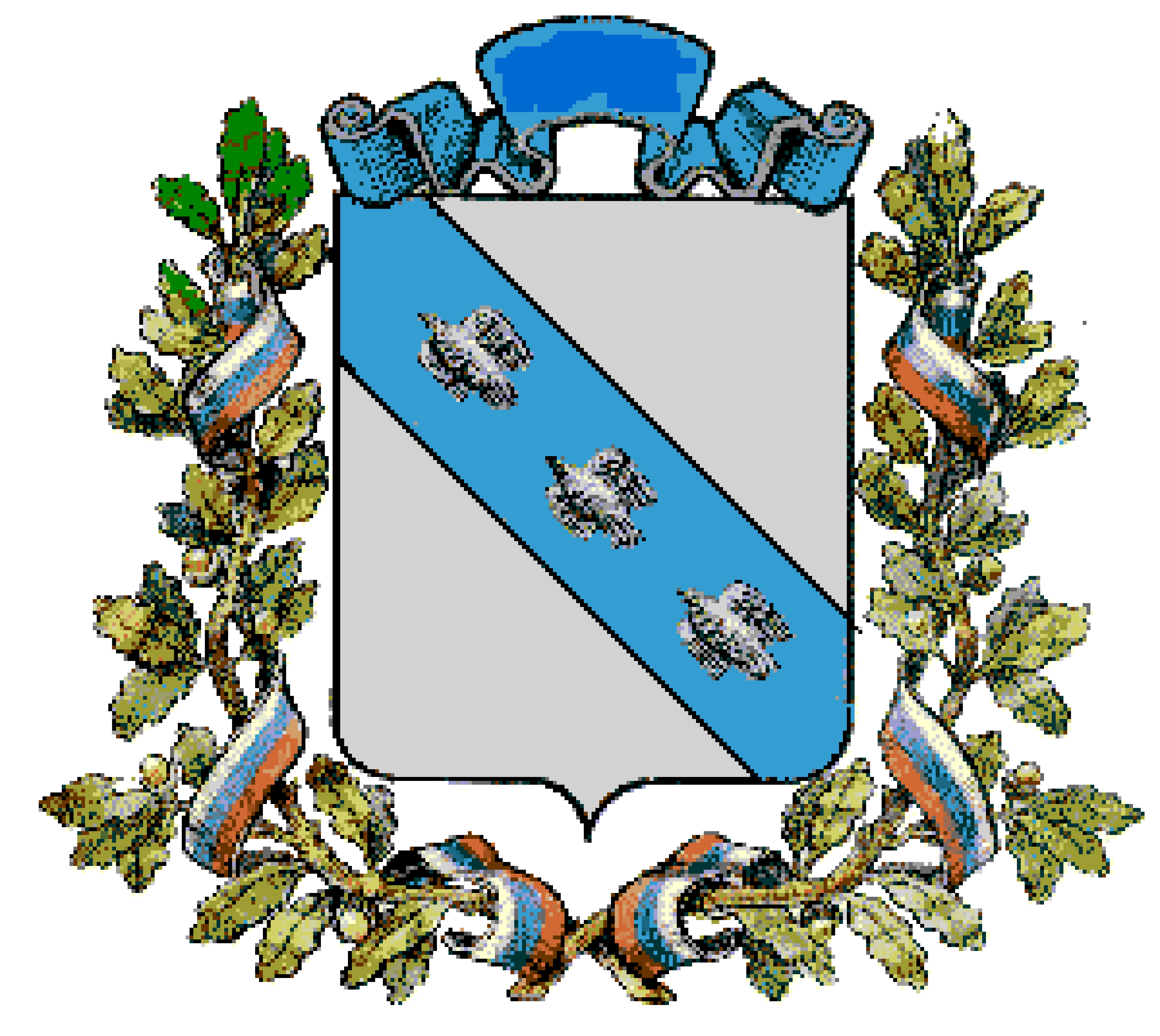 